Me llamo ______________________________ Español 3 Lección 8: El trabajo y la economía     A. El trabajo				                                                                            B. Las finanzas																																																																																			                                                                       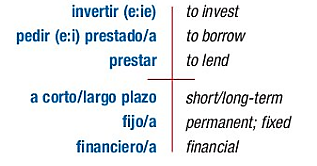 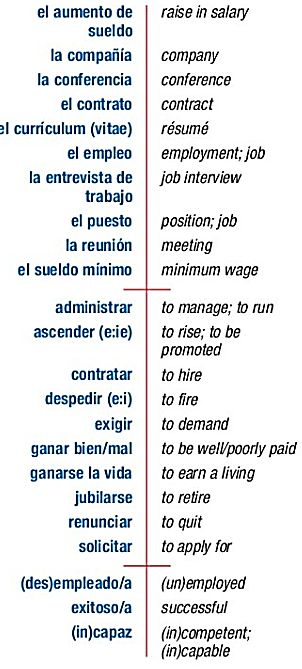 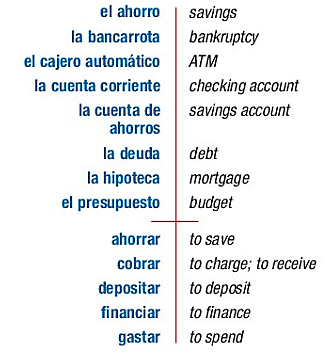 																																																D.La economía					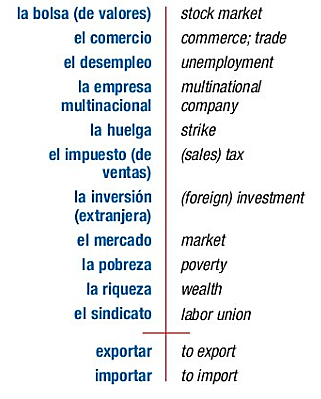                 C.La gente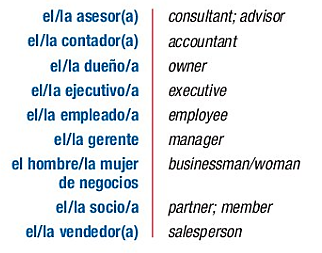 Práctica con el vocabulario: Combine the position with the corresponding desire.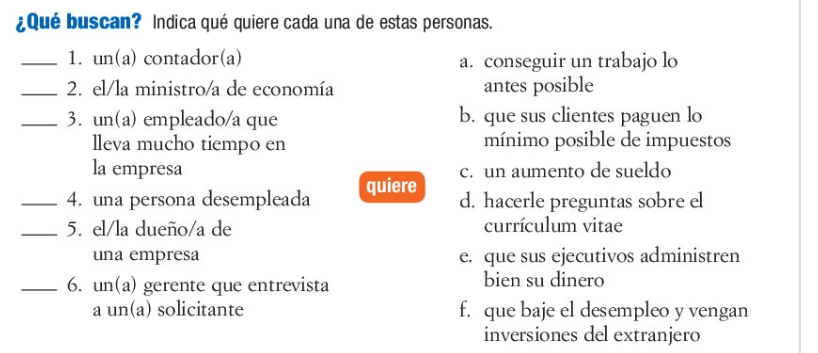 Usa el banco para terminar las oraciones.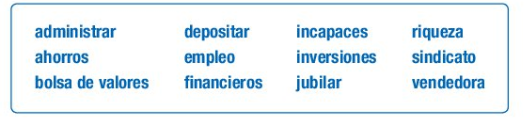 "Ya me quiero . Estoy cansado y quiero disfrutar de mis nietos.""Si no mejoramos nuestra forma de , esta empresa fracasará.""¿Quiere usted reducir sus deudas, invertir en la  y ahorrar para la jubilación? Nuestros asesores  lo pueden ayudar.""He gastado todos mis . Necesito un .""Se deben recibir más  para salvar la compañía.""El  está en contra de los despidos de empleados."Las telenovelas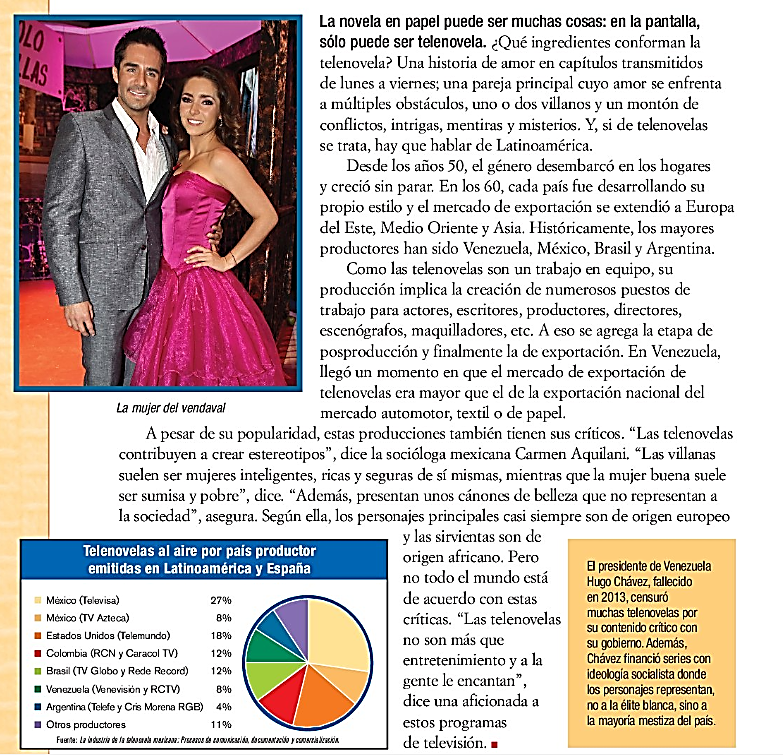 Contesta las preguntas según el artículo.Telenovelas are shown only on weekends.         C    F        What situations should most telenovelas include?  ____________________________Europe and Asia produce many telenovelas. C    F        Telenovelas as a genre began in the 1920s. C    F        Peru is the most important country for telenovela production. C    F        Telenovelas create many jobs due to their production and export.   C    F            In Venezuela, the telenovela industry grew bigger than other industries. C    F        What is one issue that some critics have with telenovelas? ___________________________________________________________________________________________________________________________   What role did Hugo Chavez have in the telenovela industry?            __________________________________________________________________________________________________________________________      El condicional: When do we use it? How is it formed?~~~~~~~~~~~~~~~~~~~~Gramática:~~~~~~~~~~~~~~~~~~~~~~The CONDITIONAL used to express what WOULD happen or what WOULD occur under certain circumstances.The -AR, -ER, and –IR regular verbs take the same endings! So in order to form the future tense, you take the infinitive and add the following endings:     Verbs that drop the “e” of the infinitive:**querer is almost NEVER used in the future tense! Will you want a sandwich? = “Vas a querer…”2. 	Verbs that change the vowel (e or i) of the infinitive to “d” :Verbs that drop the e and c of the infinitive: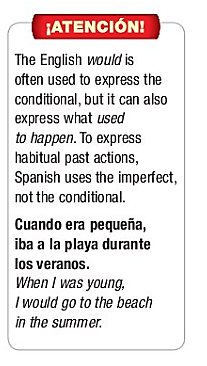 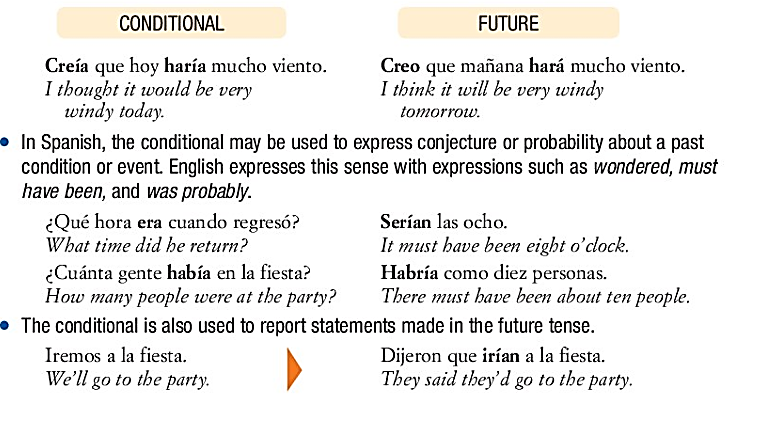 Instrucciones: Escribe la forma correcta del condicional en el espacio. Ten cuidado con los irregulares. Translate the conversation as you go.ALBERTO Si yo pudiera formar parte de esta organización, (1) ______________ (estar) dispuesto (ready) a ayudar en todo lo posible.
ELENA Sí, lo sé, pero tú no (2) ______________ (poder) hacer mucho. No tienes la preparación necesaria. Tú (3) ______________ (necesitar) estudios de biología.
ALBERTO Bueno, yo (4) ______________  (ayudar) con las cosas menos difíciles. Por ejemplo, (5) ______________   (hacer) el café para las reuniones.
ELENA Estoy segura de que todos (6) ______________  (agradecer) tu colaboración. Les preguntaré para ver si necesitan ayuda.

ALBERTO Eres muy amable, Elena. (7) ______________ (dar) cualquier cosa por trabajar con ustedes. Y (8) ______________  (considerar) la posibilidad de volver a la universidad para estudiar biología. (9) ______________  (tener) que trabajar duro, pero lo (10) ______________   (hacer) porque no (11) ______________   (saber) qué hacer sin un trabajo significativo. Sé que el esfuerzo (12) ______________ (valer) la pena.The conditional is often used as a polite way of requesting something.   How could you request things politely during travel to a Spanish-speaking country? Use the example to help you.Compare the following pairs (AB) of sentences:A. Estoy feliz que comas frutas.  B. Estaba feliz que tú comieras frutas.A. Mi padre insiste en que yo no salga con este chico.  B. Mi padre insistió en que yo no saliera con este chico.A. Mis padres quieren que nosotros vayamos al banco.  B. Mis padres querían que nosotros fuéramos al banco.Con amigo@s, discuss the following. What do you notice about tense? Mood? Can you make any predictions about the forms of the bolded words, and what they are for?The imperfect subjunctive! (past subjunctive)You already know the present subjunctive            and              the present perfect subjunctive					(I hope that you arrive soon)				( I doubt you have arrived)         (Espero que llegues pronto) 					 (Dudo  que hayas llegado).There are also PAST FORMS of the subjunctive! Use the imperfect subjunctive instead of the present subjunctive when the entire context of the sentence is in the past. Present context:Mis padres quieren que yo consiga un trabajo= My parents want me to get a job (that I get a job).Past context:My parents wanted me to get a job.Mis padres querían que yo consiguiera un trabajo. Let’s look at formation:You form the imperfect subjunctive by taking the 3rd person plural form of the preterite tense of the verb (ellos. This will be -aron or –ieron), removing the “ron,”  and adding the set of endings found in the table. Good news: The endings are the same for –AR,  –ER, and –IR verbs!      **accent on the vowel right before the r						Escribir:Hablar - Hablaron, drop the– ron = Habla-		Comer -> comieron – ron = 	                                                    Decir				Let’s do a quick recap of the subjunctive….Subjunctive Keys and Structures: ¡Las llaves del subjuntivo!KEY /TRIGGER VERB +       QUE  +     VERB IN THE SUBJUNCTIVE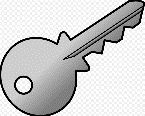  (CONJUGATED FOR SUBJECT A)                        (CONJUGATED FOR SUBJECT B)KEYS:WILL AND INFLUENCEaconsejar que: to advise thatdesear que: to desire/wish thatexigir que(exijo): to demand thatinsistir en que: to insist thatmandar que: to order thatnecesitar que: to need thatpedir (e:i) que: to request (ask) thatpreferir (e:ie) que: to prefer thatprohibir que: to prohibit thatquerer (e:ie) que: to want thatrecomendar (e:ie) que: to recommend thatrogar (o:ue) que: to beg/plead thatsugerir (e:ie) que: to suggest that(me, te, le etc) importa que: to matter (to someone) thatDOUBT AND DENIALdudar que: to doubt thathay duda que: there is doubt thatnegar (e:ie)que: to deny thatno creer que: to not believe thatno estar seguro/a de que: to not be sure thatIMPERSONAL EXPRESSIONS:es importante que: it is important thates necesario que: it is necessary thates urgente que: it is urgent thates bueno que: it is good thates extraño que: it is strange thates malo que: it is bad thates mejor que: it is better thates ridículo que: it is ridiculous thates terrible que: it is terrible thates una lástima que: it is a shame thates una pena que: it is a pity thates imposible que: it is impossible thates improbable que: it is improbable thates posible que: it is possible thatEMOTIONSalegrarse de que: to be happy thatesperar que: to hope/wish/ expect that(me, te, le etc) gusta que: it pleases someone that(me, te, le etc) molesta que: it bothers someone that sentir (e:ie) que: to be sorry (regret) that(me, te, le etc) sorprende que: it surprises someone thattemer que: to fear thattener miedo de que: to be afraid thatOjalá  (que) : Hopefully/God-willing NON-KEYS:NO QUE DUE TO LACK OF 2ND SUBJECT  Use the infinitive (not conjugated form).VERBS AND EXPRESSIONS OF CERTAINTY  Use the indicative (not subjunctive).no dudar que: to not doubt thatno negar (e:ie)que: to not deny thatcreer que: to believe thatestar seguro/a de que: to be sure thates cierto que: it is true/certain that                                        es obvio que: it is obvious thatseguro que: it is sure thates verdad que: it is true thatpensar que: to think thatno hay duda que: there is no doubt thatNo cabe duda que: there’s no room for doubt thatPensar que : to think that A.Instrucciones: Termina el mensaje con el imperfecto del subjuntivo. Underline the subjunctive KEYS that open the door, and circle new vocabulary from the chapter.Luis Miguel:
Sé que te pedí el otro día que no me (1) __________________________ (dar) más consejos sobre qué hacer este verano, pero ¡ahora sí los necesito! Hoy fue el peor día de mi vida, ¡te lo juro! Me aconsejaste que no (2) __________________________  (solicitar) un puesto en esta empresa, pero a mí no me importaba que ellos me (3) __________________________   (pagar) el sueldo mínimo. No creía que (4) __________________________  (existir) ninguna oportunidad mejor que ésta. ¡Pero hoy el jefe me trató como si yo (5) __________________________ (ser) su esclava! Primero exigió que yo (6) __________________________  (preparar) el café para toda la oficina. Después me dijo que (7) __________________________  (salir) a comprar más tinta (ink) para la impresora. Luego, como si eso (8) __________________________   (ser) poco, insistió en que yo (9) __________________________  (ordenar) su escritorio. ¡Como si toda mi experiencia del verano pasado no (10) __________________________ (valer) ni un centavo! Hablando de dinero… cuando le pedí que (11) __________________________  (depositar) el sueldo en mi cuenta corriente, él me dijo: “¿Qué sueldo? Nuestros pasantes trabajan gratis”. ¡Renuncié y punto!B.¡Qué obligaciones! What types of demands and rules did you or others have to follow when you were younger/in the past compared to now? Think of what parents, teachers, principals, siblings, bosses, friends needed or demanded. Follow the model to express these demands in the past. Use the KEYS on page 6 and the verbs in the bank to help you.1. Mis padres insistieron en que yo cuidara a mi hermana menor.My parents insisted that I took care of/insisted on me taking care of my little sister.________________________________________________________________________________________________________________________________________________________________________________________________________________________________________________________________________________________________________________________________________________________________________________________________________________________________Si clauses: mi favorito If =Si. No accent.When you want to say you will do something if something happens, you can just use the present and future tense =    If you call me, I will go.    = Si me llamas, iré OR voy a ir.But what if you want to state hypothetical or contrary-to-fact situations? Then you will use the SI clause (past subjunctive in the si clause) and the conditional (would in the main clause).If you were nicer, I would help you.  = Si fueras más simpatico,               te ayudaría. 						   (were nicer=hypothetical=subjunctive)                            (would=conditional)You can flip it: I would help you, if you were nicer.	Te ayudaría,     si     fueras más simpático. 								(would=conditional)         (subjunctive=hypo/contrary to fact)            Keep the SI (if) with the subjunctive portion of the sentence.							An easy way to remember which parts to together is:      Si   -ra,    -ría……………-ría,   Si   -ra!Práctica: Combina las cláusulas para hacer una oración hipotética. Combine the clauses to complete the hypothetical situations.Si tuviera un mes de vacaciones…  ____Si pudiera leer el futuro…____Compararía un avión personal…____Si supiera las respuestas correctas…____Si entendiéramos las ciencias… ____Buscarías un trabajo…____Si leyera más…____Ganarías mucho dinero… ____Si ustedes hicieran preguntas en la clase… ____Contesta las preguntas con el condicional y el imperfecto del subjuntivo. ¿Adónde viajarías si todos los vuelos fueran rápidos? Si los vuelos fueran rápidos, iría a Asia.¿Adónde viajarías si tuvieras un año sin escuela? ____________________________________________________________________________________________________________¿Qué harías si pudieras hablar 10 lenguas con fluidez? ____________________________________________________________________________________________________________¿Qué harías si tu familia se desapareciera? ____________________________________________________________________________________________________________¿A qué universidad asistirías si el dinero y las notas no importaran? ____________________________________________________________________________________________________________Si pudieras estudiar cualquier materia, ¿qué estudiarías?  ____________________________________________________________________________________________________________¿Qué harías si tu celular rompiera?  ____________________________________________________________________________________________________________¿Con quién hablarías si tus amigos no estuvieran en la escuela por un día? ____________________________________________________________________________________________________________The Imperfect Subjunctive, version 2. You have already learned how to form the imperfect subjunctive: ra, ras, ra…There IS another way to form the imperfect subjunctive and we will go over this briefly so that you are familiar with it and can recognize it if necessary. However, this tense is used in few situations. Sometimes in Spain. Sometimes in literature. But when in doubt, stay with the “ra” endings. Here it is!Try these verbs with the new formation for practice:Practicar, tú _________________________________hacer, ellos _______________________________Saber , yo __________________________________Apuntes: _____________________________________________________________________________________________________________________________________________________________________________________________________________________________________________________________________________________________________________________________________________________________________________________________________________________________________________________________________________________________________________________________________________________________________________________________________________________________________________________________________________________________________________________________________________________________________________________________________________________________________________________________________________________________________________________________________________________________________________________________________________________________________________________________________________________________________________________________________________________________________________________________________________________________________________________________________________________________________________________________________________________________________________________________________________________________________________________________________________________________________________________Yo hablaríanosotros hablaríamostú hablaríasX  (-íais)él hablaríaellas hablaríanYo    -ía Nosotros  -íamosTú     -íasX  (-íais)Él, ella, usted    -íaEllos, ellas, ustedes     -íanVerbDroppedFuture FormationCaber (to fit)Cabrcabría, cabrías, etcHaber (there is/are/have )Habr habría, habrías, etcPoder( to be able to )Podr  podría,   podrías, etcQuerer** (to want)Querr** querría,  querrías, etc**Saber (to know)Sabr sabría,  sabrías, etcVerbDroppedFuture FormationPoner (to put)Pondrpondría, pondrías, pondríamos etcSalir (to go out/leave)Saldr saldría, saldrías, etcTener (to have)Tendr tendría,   tendrías, etcValer (to be worth)Valdr valdría,  valdrías, etcVenir (to come)Vendr vendría,  vendrías, etcVerbDroppedFuture FormationDecir  (to say/tell)Dirdiría,  dirías, etc.Hacer  (to make/do)HarHaría, harías, etc.MUY DIRECTOS EL CONDICIONALHazme un café.¿Me haría(s) un café, por favor? (would you please make me a coffee?)  OR ¿Me podría(s) hacer un café, por favor? (would you be able to please make me a coffee?)Pásenme una pluma.Tráeme un tenedor. Deme unos tacos al pastor.Quiero una habitación doble.Necesito usar tu celular.-ra-‘ramos **  -rasX-ra-ran Hablara Habláramos  HablarasX Hablarahablaran-Se-  ‘semos-SesX-Se-senHablaseHablésemosHablesesXHableseHablesenConocieseConociésemosConociesesXConocieseconociesen